บันทึกข้อความ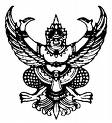 ส่วนราชการ  โรงพยาบาลวังยาง  กลุ่มงานบริหารทั่วไป  โทร 0 4257 7013 ต่อ 200				ที่ นพ 0033.3/	วันที่	      กันยายน  2566                 		เรื่อง   								เรียน  ……………………………………………………………………………………………………………………………………………………………	ด้วย กลุ่มงาน………………………………………………………………………… โรงพยาบาลวังยาง กำหนดจัดกิจกรรมโครงการ………………………………………………………………………………………………………………………………………..มีวัตถุประสงค์เพื่อ………………………………………………………………………………..………………………………………………….ในวันที่ ……………………………………. เวลา ……………………………………………… ณ ……………………………………………….. จึงขอเชิญบุคลากรที่เกี่ยวข้องทุกท่านเข้าร่วมกิจกรรม ตามวันเวลาและสถานที่ดังกล่าว   	จึงเรียนมาเพื่อทราบและเข้าร่วมกิจกรรมโดยพร้อมเพรียงกัน                            (นางขวัญทิพย์  ทิมมณีสวัสดิ์)                                                                             นายแพทย์ชำนาญการ	                                        รักษาการในตำแหน่งผู้อำนวยการโรงพยาบาลวังยาง